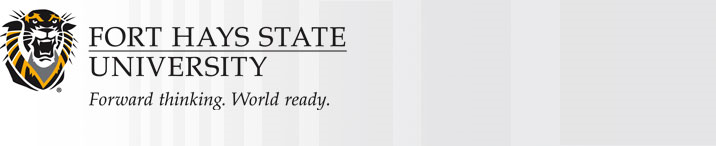 Faculty Senate2009-2010Motion # 003-2009/10Motion Title:  Dean/Chair EvaluationsMotion:    The University Affairs Committee of the Faculty Senate recommends that the Dean/Chair Evaluation draft be sent to the Chairs, Deans, and Provost for input, and that the resulting feedback be returned to the University Affairs Committee by Friday, January 22nd.  Motion Accepted:   29-0-0Rationale:  The Faculty Senate realizes the importance of feedback from Deans and Chairs prior to proceeding with a draft to be presented to Faculty Senate.  ____________________					_________________Dr. Jeff Burnett						DatePresident of Faculty Senate						 Motion sent to Provost & Provost Council on December 14, 2009.